Rappel sur les HOMOPHONES				Fiche-outil (langue)ComPlète LES PHRASES SUIVANTES avec l’homophone adéquatet justifie à chaque fois sans faire d’erreur orthographique.on/ont	 on = tout le monde, chacun			 (ils) ont = (ils) avaientD’après Platon, les hermaphrodites (humains à deux têtes, quatre jambes, quatre bras, un sexe féminin et un sexe masculin)  …………………. pensé qu’ils étaient plus forts que les dieux.Justification : …………………………………………………………………………………………………………………………Mais ils …………………… perdu leur insurrection, et les dieux les ……………………… châtiés.Justification : …………………………………………………………………………………………………………………………Justification : ……………………………………………………………………………………………………………………………Zeus les a divisés en deux. Depuis, ……………… passe tant de temps et d’énergie à rechercher sa tendre moitié !Justification : …………………………………………………………………………………………………………………a/à     		A OU AS = (il/elle) AVAIT OU (tu) AVAIS    (VERBE AVOIR)À   = AVAIT  (PRÉPOSITION)     Chaque élève en Aspirant Nursing ………  le plaisir de travailler avec de très jeunes enfants.Justification : ………………………………………………………………………………………………………………………………Il faut donner les repas ………………………. des heures fixes.Justification : ………………………………………………………………………………………………………………………………Pendant la sieste des enfants, la stagiaire en crèche ……………………………... beaucoup de choses ……….. faire : la vaisselle, le rangement et le nettoyage.Justification : ………………………………………………………………………………………………………………………………………………………… cinq ans, Justine savait déjà qu’elle deviendrait puéricultrice.Justification : ……………………………………………………………………………………………………………………………Ou/Où		Ou = ou bien (conjonction)Où : désigne un lieu (pronom relatif ou mot interrogatif)Je me souviens d’un village ………... aucune route ne passait, seulement des chemins de terre.Justification : ……………………………………………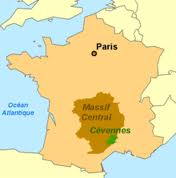 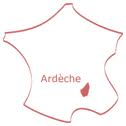 C’était en Ardèche ……………………... dans les Cévennes. Justification : …………………………………………… Le village était installé sur une pente douce d’……………….. on apercevait le cours d’eau. Justification : ………………………………………………………………………………………………………………….MélangeSon travail est ………………………. la hauteur des attentes professorales.Justification : ………………………………………………………………………………………………………………….Ses pâtés, ……………... la sardine …………     ………….…... la banane, ……..... remporté un succès inattendu.Justification : ………………………………………………………………………………………………………………….Justification : ………………………………………………………………………………………………………………….Justification : ………………………………………………………………………………………………………………….Raconter des histoires ……..  les chanter, c’est ce qu’elle ……….. préféré.Justification : ………………………………………………………………………………………………………………….Justification : ………………………………………………………………………………………………………………….La tradition orale …………………… inspiré la littérature écrite. L’être humain vit, pense, et, sans doute, parle depuis cinq millions d’années. Il n’écrit que depuis cinq mille ans.Justification : ………………………………………………………………………………………………………………….Le pays d’………………. vient mon histoire …………… disparu depuis longtemps sous la mer.Justification : ………………………………………………………………………………………………………………….Justification : ………………………………………………………………………………………………………………….……………….. connaît assez bien la mythologie gréco-romaine grâce ……………. des écrivains comme Homère, Hésiode ……………. Virgile.Justification : ………………………………………………………………………………………………………………….Justification : ………………………………………………………………………………………………………………….Justification : ………………………………………………………………………………………………………………….sa/çasa = son (déterminant possessif)  la sienne ça = cela (pronom)se/ce			se = soi-même 	 je … me (pronom personnel réfléchi) ou élément d’un verbe impersonnel  ex. « Il se peut »ce = cette (déterminant démonstratif) celui-ci, cela, ceci, la chose (pronom démonstratif)Il ne fait jamais partie intégrante d’un verbe.…......... mythe est passionnant.Justification : …………………………………………………………………………………………………………………. « Il ……………. lève tous les matins dans …………. taudis », ……………. lamente sa voisine.Justification : ………………………………………………………………………………………………………………….Justification : ………………………………………………………………………………………………………………….Justification : ………………………………………………………………………………………………………………….Elle ……..raconte des histoires pour ne pas ……………. ennuyer.Justification : ………………………………………………………………………………………………………………….Justification : ………………………………………………………………………………………………………………….Ses/ces/Cet	 	Ses 		= les siens 			Ces 		= ceux-làCet + M 	= cette + FChronos, dieu du temps qui passe et détruit tout, mangeait même …….. propres enfants  jusqu’à  ce qu’un de ……… fils, Zeus, fût caché par sa mère.Justification : ………………………………………………………………………………………………………………….Justification : ………………………………………………………………………………………………………………….Adulte, Zeus a vengé ……………….. frères et sœurs en tuant son père. Justification : …………………………………………………………………………………………………………………...………….. échappée de la loi du temps explique pourquoi ………… dieux sont immortels.Justification : ………………………………………………………………………………………………………………….Justification : ………………………………………………………………………………………………………………….C’est/s’est/sait/saisC’est 	= 	voilà (qui est) 	(Présentatif); cela était 		(pronom démonstratif + verbe être)  S’est  		= 	je m’étais (pronom réfléchi + verbe être)Sais 		= 	je savais 	(verbe savoir)	 	Sait 		= 	il savait 	(verbe savoir)…………….. très bizarre mais tous les dieux grecs ne sont pas nés en sortant du ventre de leur mère.Justification : ………………………………………………………………………………………………………………….Zeus ….. senti mal avant sa trépanation (ouverture du crâne). Quel mal de crâne !Justification : ………………………………………………………………………………………………………………….Athéna ……….. extraite de la tête de Zeus. ……. pourquoi elle est la déesse de la sagesse.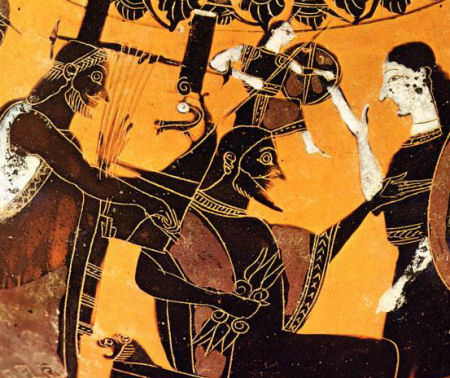 Justification : …………………………………………………………Justification : …………………………………………………………Athènes, …... la ville d’Athéna.Justification : …………………………………………………………………Tout Grec ……………... cela. ………………….sa culture.Justification :………………………………………………………………………Justification : ………………………………………………………………………………………………………………….………….… un mythe fort connu, je le ……….Justification : ………………………………………………………………………………………………………………….Justification : ………………………………………………………………………………………………………………….Quant à Aphrodite, …………………….. Vénus. Elle est née de l’écume.Justification : ………………………………………………………………………………………………………………….Mélange……. bien que tu sois rentré tôt. ……. nous permet de manger à 18 heures au lieu de 19h.Justification : ………………………………………………………………………………………………………………….Justification : ………………………………………………………………………………………………………………….Le plombier ……… blessé hier en réparant un évier. Il n’avait pas vu que le sol était jonché de débris de verre.             ……….. pas de chance !Justification : ………………………………………………………………………………………………………………….Justification : ………………………………………………………………………………………………………………….………. automobile est très confortable. ………….un plaisir pour toute la famille.Justification : ………………………………………………………………………………………………………………….Justification : ………………………………………………………………………………………………………………….………..bientôt le week-end. Mamy ………trompée, elle pensait qu’on était lundi.Justification : ………………………………………………………………………………………………………………….Justification : ………………………………………………………………………………………………………………….………. me suffit. Merci. ………..assez.Justification : ………………………………………………………………………………………………………………….Justification : ………………………………………………………………………………………………………………….………. avec joie que nous vous accueillons dans notre demeure. ………..Majesté se donnera-t-elle la peine de monter nos escaliers ?Justification : ………………………………………………………………………………………………………………….Justification : ………………………………………………………………………………………………………………….Il ……………….lavé tous les jours cette semaine. _Tant mieux !  ………important d’avoir une bonne hygiène corporelle. ………….. un premier réflexe à adopter pour entretenir ………….santé.Justification : ………………………………………………………………………………………………………………….Justification : ………………………………………………………………………………………………………………….Justification : ………………………………………………………………………………………………………………….Justification : ………………………………………………………………………………………………………………….……….ira comme ça ? _ Oui, merci madame. J’ai un caddie, …………. très pratique.Justification : ………………………………………………………………………………………………………………….Justification : ………………………………………………………………………………………………………………….Le professeur ………. fâché hier parce que certains élèves osaient être impolis.Justification : ………………………………………………………………………………………………………………….Justification : ………………………………………………………………………………………………………………….……….maman m’a dit ce matin que ……….. ne va pas très fort pour le moment.Justification : ………………………………………………………………………………………………………………….Justification : ………………………………………………………………………………………………………………….………….gentil d’être venu nous voir ! ………. la première fois, n’est-ce-pas ? Justification : ………………………………………………………………………………………………………………….Justification : ………………………………………………………………………………………………………………….Ses amis lui ont apporté ………..mallette. Il l’avait oubliée au travail !Justification : ………………………………………………………………………………………………………………….……….Michel qui a gagné notre concours. En effet, ……… lui qui ………..trompé le plus de fois !!! Justification : ………………………………………………………………………………………………………………….Justification : ………………………………………………………………………………………………………………….Justification : ………………………………………………………………………………………………………………….………….stupide comme concours !Justification : ………………………………………………………………………………………………………………….…… n’est pas courant. Justification : ………………………………………………………………………………………………………………….Ma/ m’aMa 	(déterminant possessif) 				= 	la mienneM’a 	((à) + pronom personnel « moi » + verbe avoir) 	=  	m’avaitArtémis est une déesse qui ……….. toujours plu.Justification : ………………………………………………………………………………………………………………….…………. déesse préférée, c’est AthénaJustification : ………………………………………………………………………………………………………………….Et/es		est ou es = était ou étais (verbe être) 		et = et puis (conjonction)Depuis que Narcisse …. tombé amoureux de son reflet, il … tout pâle.Justification : ………………………………………………………………………………………………………………….Justification : ………………………………………………………………………………………………………………….Pandore …………….. un personnage d’un mythe misogyne : la femme y est représentée comme la source de tous les problèmes. Mais par son nom, elle …………….. le don de tous.Justification : ………………………………………………………………………………………………………………….Justification : ………………………………………………………………………………………………………………….MélangeAth, le 27 mars 2009. Madame de Poncheville, ………..… un grand honneur pour moi de vous rencontrer ……………… samedi ……………… Marcinelle.  …………………. fait longtemps que je rêve de rencontrer un écrivain.  Justification : ………………………………………………………………………………………………………………….Justification : ………………………………………………………………………………………………………………….Justification : ………………………………………………………………………………………………………………….Justification : ………………………………………………………………………………………………………………….En plus, j’ai vraiment adoré votre livre « Calamity Jane  avait deux filles ». ……….. vraiment le genre d’histoire qui m’accroche. J’ai toujours aimé les récits d’adolescents qui recherchent leurs parents. ……… Elisa ne mène pas une enquête mais elle ressent vraiment l’absence de sa mère.  …. sentiment transparaît à travers sa solitude à la maison et à l’école.  Heureusement, elle se lie d’amitié avec Gustave et ….. maman Anne. J’ai  trouvé ….. deux personnages très attachants.Justification : ………………………………………………………………………………………………………………….Justification : ………………………………………………………………………………………………………………….Justification : ………………………………………………………………………………………………………………….Justification : ………………………………………………………………………………………………………………….Justification : ………………………………………………………………………………………………………………….Votre livre est vraiment émouvant. Il …… même fait pleurer lorsqu’Elisa découvre toutes les lettres de sa mère. Ces lettres …………….. tellement remplies d’amour ! Un amour qui ne serait jamais arrivé à destination si Elisa n’avait pas découvert et gardé une boîte.Merci encore pour ce livre magnifique. 						JocelyneJustification : ………………………………………………………………………………………………………………….Justification : ………………………………………………………………………………………………………………….…………n’……………. pas tous les jours vingt ans !Justification : ………………………………………………………………………………………………………………….Justification : ………………………………………………………………………………………………………………….….  ……, continue comme…….….  …………….. tu iras ……………. l’étude !Justification : ………………………………………………………………………………………………………………….Justification : ………………………………………………………………………………………………………………….Justification : ………………………………………………………………………………………………………………….Justification : ………………………………………………………………………………………………………………….La et làLà 	(adverbe) 		désigne un lieu, un moment, un fait 	= iciLa 	(pronom / déterminant) 	+ nom /remplace un nom			= le/une…….. chance ne lui ………... pas souvent souri mais …..…., ………... une bonne occasion !Justification : ………………………………………………………………………………………………………………….Justification : ………………………………………………………………………………………………………………….Justification : ………………………………………………………………………………………………………………….Justification : ………………………………………………………………………………………………………………….Il ……. tout …..… par cœur !Justification : ………………………………………………………………………………………………………………….Connor ……. ……. meilleur ami.Justification : ………………………………………………………………………………………………………………….Qu’elle/QuelleQu’elle (pronom relatif ou conjonction de subordination+ pronom personnel) 	= qu’ilQuelle (adjectif exclamatif)						= quel…… histoire !	Justification : ………………………………………………………………………………………………………………….Quoi ………… en dise, moi je la trouve belle.Justification : ………………………………………………………………………………………………………………….………. en parle ou pas, cela n’y change rien : j’ai mon avis.Justification : ………………………………………………………………………………………………………………….La chanson ….…… fredonne est ma préférée.Justification : ………………………………………………………………………………………………………………….Tous/ToutEst-il suivi d’un GN ?Tout(e)	(adj. Indéfini)		 + la/une –le/un 	+ GN Tous/toutes  (adj. Indéfini) 	+ les 		+ GNRemplace-t-il un nom ?Tout = n’importe quoi, tout ce qui était possible (pronom)Tous = tous les gens (pronom)Autres cas	Tout(e) : totalement					(adverbe)Exceptionnellement, cet adverbe varie lorsqu’il est devant un adjectif féminin commençant par une consonne ou un h aspiré. Ex. Elle est tout autre. Elle est toute différente.Voici………… l’histoire d’Antigone.Justification : ………………………………………………………………………………………………………………….Antigone est la fille d’Œdipe, que …….. le monde connaît.Justification : ………………………………………………………………………………………………………………….Sœur d’Etéocle et de Polynice, elle affrontera ………. une tragédie. Justification : ………………………………………………………………………………………………………………….En effet, ses deux frères vont se quereller et s’entretuer ………..… deux.Justification : ………………………………………………………………………………………………………………….Ismène, sa sœur, obéit aux ordres de l’oncle Créon, …….…. adonné à l’imposition de son pouvoir.Justification : ………………………………………………………………………………………………………………….Elle, ……… entière, refuse de plier à ses consignes et même plus : elle va ……….. faire pour dénoncer l’illégalité de l’autorité de Créon.Justification : ………………………………………………………………………………………………………………….Selon d’autres écrivains, son destin est ………...  autre : Antigone décide d’accompagner son père sur …….… les routes de Grèce et de mendier avec lui.Justification : ………………………………………………………………………………………………………………….« Antigone » est une histoire ……. tragique, c’est plus une tragédie qu’un mythe.Justification : ………………………………………………………………………………………………………………….Quand/Quant à/Qu’enQuand 		= lorsque 		(conjonction de subordination) 									« quand même »Quant à 	= concernant 		(préposition)Qu’en 		= que de cela		(pronom relatif + en)…………………………… la mythologie proprement romaine, elle est assez restreinte.Justification : ………………………………………………………………………………………………………………….……………………. pensez-vous ?Justification : ………………………………………………………………………………………………………………….Je vous répondrai ………………… j’aurai lu ce livre sur le sujet.Justification : …………………………………………………………………………………………………………………. Près de/prêt àPrès de 	(préposition)  		+ lieu	      		  = à proximité dePrêt(e) 	(adjectif)  	à 	+ verbe      		  = préparé à + infinitif	Marie est ….. à rejoindre Paul ….. l’église.Justification : ………………………………………………………………………………………………………………….Justification : ………………………………………………………………………………………………………………….	Leur(s)		+ NOM ?  C’est un déterminant/adjectif qui s’accorde avec le nom auquel il se rapporte.+ Verbe ?  Le pronom reste toujours au singulier.Homère …. a décrit toute la mythologie.Justification : ………………………………………………………………………………………………………………….Grâce à cet écrivain et à Hésiode, les Grecs connaissent ……….. culture, ……….. racines.Justification : ………………………………………………………………………………………………………………….On peut être choqué par ………….. récits dans lesquels des pères sacrifient ……….. enfants aux dieux.Justification : ………………………………………………………………………………………………………………….Justification : ………………………………………………………………………………………………………………….Justification : ………………………………………………………………………………………………………………….Ces divinités ………. donnent en échange de pouvoir naviguer, d’avoir une victoire militaire.Justification : ………………………………………………………………………………………………………………….MélangeEn Bretagne, on/ont 	raconte souvent le soir, la légende du Bisclavaret.Justification : ………………………………………………………………………………………………………………….Nous sommes au Moyen Age, as/à/a l’époque où/ou de nombreux phénomènes irrationnels ont/on  lieu. Justification : ………………………………………………………………………………………………………………….Justification : ………………………………………………………………………………………………………………….Justification : ………………………………………………………………………………………………………………….Un comte est/et	 estimé de tous/tout. Justification : ………………………………………………………………………………………………………………….Justification : ………………………………………………………………………………………………………………….Mais, deux jours par semaine, se/ce	 noble s’absente. Justification : ………………………………………………………………………………………………………………….Quant/Quand	à/a sa femme, elle se/ce	 pose mille questions : « Leur/leurs sentiments sont-ils en train de disparaître ? », « Tous/tout	 le monde sait/c’est/s’est	-il une chose qu’elle/quelle ignore ? »… Justification : ………………………………………………………………………………………………………………….Justification : ………………………………………………………………………………………………………………….Justification : ………………………………………………………………………………………………………………….Justification : ………………………………………………………………………………………………………………….Justification : ………………………………………………………………………………………………………………….Justification : ………………………………………………………………………………………………………………….Justification : ………………………………………………………………………………………………………………….Un soir, elle finit par lui murmurer : « Mon cher époux, j’aimerais vous poser une question… mais j’ai peur de vous la poser ! - Ma mie, je vous aime, vous pouvez tout/tous me demander ! » Justification : ………………………………………………………………………………………………………………….Et, après s’être fait un peu prier, il lui raconte comment et ou/où	 il se dépouille de ses vêtements pour se transformer en loup-garou et errer dans les bois. Justification : ………………………………………………………………………………………………………………….« sait/c’est/ces/cet/s’est	 terrifiant ! »  se/ce	 dit l’épouse. Et elle cherche un moyen de se/ce débarrasser de cet époux monstrueux. Justification : ………………………………………………………………………………………………………………….Justification : ………………………………………………………………………………………………………………….Justification : ………………………………………………………………………………………………………………….« Quelle/qu’elle	traîtresse  ! »Justification : ………………………………………………………………………………………………………………….MélangeOn/ont 		parle souvent de la beauté de Vénus. Justification : ………………………………………………………………………………………………………………….Mais 	on/ont 	précise rarement quel/qu’elle était une épouse volage. 	Justification : ………………………………………………………………………………………………………………….Justification : ………………………………………………………………………………………………………………….Ses/C’est/Ces 	vrai que son mari, Vulcain  (où/ou	 Hephaïstos en grec) n’est pas aussi beau que Mars ou/où Adonis !Justification : …………………………………………………………………………………………………………………Justification : ………………………………………………………………………………………………………………….Justification : ………………………………………………………………………………………………………………….Bien sûr,  Poséidon et/est Zeus ne sont pas non plus des modèles de fidélité !Justification : ………………………………………………………………………………………………………………….Quant au/Quand/Qu’en au dieu du vin et de l’orgie, Bacchus, il a une attitude plutôt sage ! Justification : ………………………………………………………………………………………………………………….on/ont sait/ces/c’est en effet que Dionysos a/à épousé Ariane. Justification : ………………………………………………………………………………………………………………….Justification : ………………………………………………………………………………………………………………….Justification : ………………………………………………………………………………………………………………….Tous/tout les dieux ont/on leurs/leur qualités et/est leur(s) défauts.Justification : ………………………………………………………………………………………………………………….Justification : ………………………………………………………………………………………………………………….Justification : ………………………………………………………………………………………………………………….Justification : ………………………………………………………………………………………………………………….Justification : ………………………………………………………………………………………………………………….Quoi que/QuoiqueQuoi que (pronom relatif indéfini) 		= quelle que soit la chose queQuoique (conjonction de subordination) 	= bien que 		+ (verbe au subjonctif)……………………………… il en soit, Virgile est célèbre grâce à ce mythe d’Enée.Justification : ………………………………………………………………………………………………………………….Cette histoire ……………………………… compliquée est donc un pilier de la culture romaine.Justification : ………………………………………………………………………………………………………………….………………………………………. on en pense, ……………………... on en dise, je ne lirai ce mythe qu’à tête reposée.Justification : ………………………………………………………………………………………………………………….Peut-être/ Peut être 		Peut-être (adverbe) 		= sans doutePeut être (pouvoir + être) 	= pouvait êtreAchille ………………… considéré comme un modèle de virilité : il était un guerrier redoutable.Justification : ………………………………………………………………………………………………………………….En effet, pour le rendre invincible, sa mère l’avait trempé dans le Styx en le tenant par le talon. ……………… espérait-elle que son fils deviendrait immortel.Justification : ………………………………………………………………………………………………………………….…… était-il le fils de Zeus, ………….. celui de Poséidon. Justification : ………………………………………………………………………………………………………………….MélangeCorrigez dans le texte et justifiez votre réponse. « Il  n’avait négligé aucun détail, il en était au stade de là récapitulation finale. A vingt heures quarante-six, il serait libre, d’en tous les sans du mot. Il avait fixé ce moment parce que, aujourd’hui, il aller fêter son quarantième anniversaire est que c’était l’heure exacte de sa naissance. Sa mère, passionné d’astrologie, lui avait souvent rappelé la minute précise de sa naissance. » 							D’après  Eric BROWN, Fantômes et farfafouilles, folio SF.Soulignez les homophones qui conviennent et justifiez la réponse.Mon histoire se/ce déroule dans l’Irlande des années ’60. Nous sommes en hiver. Il fait froid.  Kevin O Brian, qui rêvait d’industries florissantes, est près à/prêt à/près de/prêt de retourner à son appartement de Bruxelles. le moindre geste ou la moindre parole pour la retenir. Elle vient d’apercevoir une femme qui, quoique/quoi que vêtue sans aucun goût, lui ressemble trait pour trait. Elle, la fille unique du noble William Mac Arthur, aurait-elle un sosie… Quoique/quoi qu’ on en dise, elle veut en savoir plus.Corrigez dans le texte et justifiez votre réponse « Lui-même n’était pas superstitieux, mais sela flatté son sans de l’humour de commencé ça nouvelle vie a quarante ans, a une minute prêt. De tout façon, le temps travaillé contre lui. Un an auparavant, il avé « emprunter » cinq mille dollars, pour les placer dans une affaire « sur », qui allait doubler ou tripler la mise, mais il perdit la totalité. Il recommença la spéculation. Et il avait maintenant environ trente mille dollars de retard ; le trou ne pouvait être dissimulé plus de quels que mois et il n’avait pas le moindre espoir de le combler en aussi peux de temps. Il avait donc résolut de collecter le maximum d’argent liquide sans éveillé les soupçons, en vendant diverses propriétés. Dans l’après-midi, il disposerait de plus de cent mille dollars, plus qu’il ne lui en fallait jusqu'à la fin de ses jour. Et jamais il ne serait pris. Son départ, sa destination, sa nouvelle identité, tous était prévu et fignolé. Il n’avait négligé aucuns détail. Il y travaillait depuis des mois.»  D’après  							Eric BROWN, Fantômes et farfafouilles, folio SFNOM et Prénom :							DATE :5ème NA/NBRévisions les homophoneson/ont	 	a/à     		Ou/Oùsa/ça 		se/ce 		Ses/ces/Cet 	C’est/s’est/sait/saisMa/ m’a		Et/es/est		Qu’elle/Quelle		Tous/ToutQuand/Quant/Qu’en			Près /prêt 			Leur(s)Sélectionne l’homophone qui convient et justifie ta réponse sans commettre d’erreur orthographique.on/ont (1) C’est/s’est/sait/sais(2) que l’expression “se/ce (3) brûler les ailes” vient de l’histoire d’Icare, fils de Dédale.Dédale Et/est (4) le grand architecte de Crète, Ou/Où (5) il construisit le Labyrinthe pour le Minautore. C’est/s’est/sait/sais (6) également lui qui montra a/à  (7) Ariane comment Thésée pouvait sortir de se/ce (8) piège.Mais Quand/Quant/Qu’en (9) Minos apprit que les Athéniens avaient trouvé le moyen de se/ce(10) sauver, il fut aussitôt convaincu que Dédale était Près/prêt(11) à Tous/Tout(12) pour les aider.Il emprisonna donc l’architecte et son fils dans ce même labyrinthe.  Quoi que/Quoique(13) Dédale en fût l’inventeur, il était incapable de découvrir l’issue ! Qu’elle/Quelle(14) horreur !Dédale fariqua alors deux paires d’ailes pour son fils et lui-même. Il les Leur(s)(15) fixa avec de la cire sur leurs épaules. Avant de prendre leur envol avec Ses/ces/Cet(16) appareillage, Dédale recommanda à Icare de ne pas trop monter ET/EST (17) de ne pas voler trop Près/prêt(18) du soleil.Peut-être/ Peut être (19) pressentait-il l’issue tragique de leur aventure ? Quoi qu’ il en soit, Icare, ravi par la vue merveilleuse, grisé par la vitesse, séduit par la chaleur, monta de plus en plus haut. Et Ses/ces/C’est/s’est/sait/sais(20) ailes se détachèrent…NOM et Prénom :							DATE :5ème NA/NBRévisions les homophoneson/ont	 	a/à     		Ou/Oùsa/ça 		se/ce 		Ses/ces/Cet 	C’est/s’est/sait/saisMa/ m’a		Et/es/est		Qu’elle/Quelle		Tous/ToutQuand/Quant/Qu’en			Près /prêt 			Leur(s)Si les Parques ONT/ON (1) un nom en lui-même positif, CES/C’EST/SAIT (2) pour mieux LEUR/LEURS (3) plaire ET/EST (4) s’en protéger.  De TOUT/TOUTE/TOUS/TOUTES (5) façon, mieux vaut ne pas vexer les dieux ! Les punitions divines sont souvent cruelles : Echo EST/ET(6) rejetée sans séduire par de belles phrases, Narcisse est condamné À/A (7)  mourir d’amour pour son reflet… Le lecteur est maintenant PRÊT/PRÈS (8)  À/A (9) obéir aux dieux ! LEURS/LEUR (10) châtiments sont TOUT/TOUS (11) terrifiants ! En plus, les disputes des dieux ONT/ON(12) des conséquences sur la vie des hommes.  Ainsi, la guerre de Troie trouve son origine dans un conflit entre Héra, Athéna et Aphrodite. Pourquoi ? QU’EN/QUAND (13) le roi Pélée et Thétis SE/CE (14) sont mariés, Eris, déesse de la discorde, n’était pas invitée ! Elle lança dans la salle du banquet une pomme sur  laquelle était inscrit :  « À/A (15)  la plus belle ».  Et C’EST/CES/SES (16)  Pâris qui désigna Aphrodite  pour recevoir CE/SE (17) trophée. Il était loin d’être PRÈS/PRÊT À (18) TOUT/TOUTE/TOUS/TOUTES (19)  la guerre qui allait suivre…***********************Latinus, le roi des Latins, accueillit Énée et les siens. Il LEUR/LEURS (20) permit de s'installer dans le Latium.  